MONTEREY BAY SECTION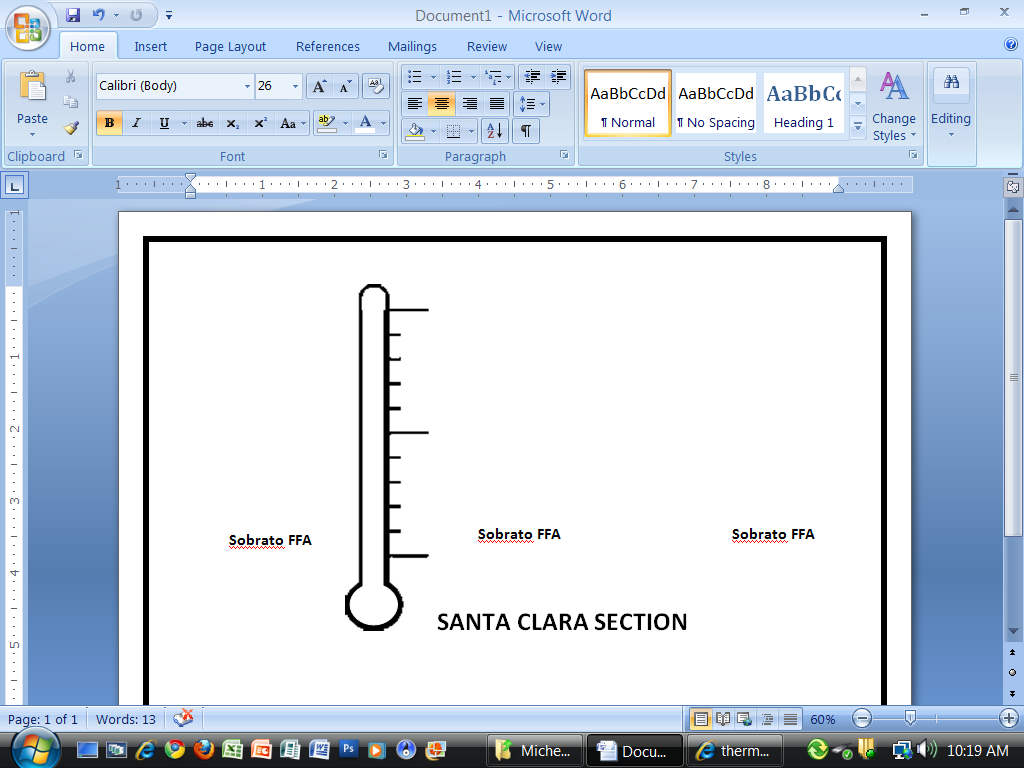 